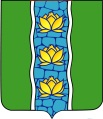 СОБРАНИЕ ДЕПУТАТОВ КУВШИНОВСКОГО РАЙОНАРЕШЕНИЕО постоянных комиссияхСобрания депутатов Кувшиновскогорайона шестого созываВ соответствии со ст. 27 Устава МО «Кувшиновский район» Тверской области Собрание депутатов Кувшиновского района РЕШИЛО:1. Образовать постоянные комиссии на срок полномочий Собрания депутатов Кувшиновского района шестого созыва:-	Комиссия по бюджету, налогам, муниципальной собственности, экономике, аграрным вопросам.-	Комиссия по правовым вопросам, местному самоуправлению и депутатской этике, о противодействии коррупции.-	Комиссия по жилищно-коммунальному хозяйству, градостроительству, землепользованию, промышленности, транспорту, предпринимательству и экологии.-	Комиссия по социальным вопросам, здравоохранению, образованию культуре, спорту и молодежной политике.2. Утвердить состав постоянных комиссий:комиссия по бюджету, налогам, муниципальной собственности, экономике, аграрным вопросам:Барышников Виталий БорисовичЗайкова Раиса МатвеевнаКочержук Антон Васильевич Ряполов Виктор ДмитриевичСенаторов Иван Васильевичкомиссия по правовым вопросам, местному самоуправлению и депутатской этике, о противодействии коррупции:Васильев Михаил Викторович Кабанов Николай НиколаевичРудевич Светлана Николаевнакомиссия по жилищно-коммунальному хозяйству, градостроительству, землепользованию, промышленности, транспорту, предпринимательству и экологии:Иньков Василий Олегович Корлюков Игорь АлексеевичСтариков Андрей Геннадьевич комиссия по социальным вопросам, здравоохранению, образованию культуре, спорту и молодежной политике:Баранов Виталий СергеевичЗахарян Вячеслав Алексеевич Шептуха Ирина Николаевна3. Настоящее решение вступает в силу со дня его принятия.Глава Кувшиновского района                                                           И.Б. Аввакумов15.10.2019 г.№2г. Кувшиново